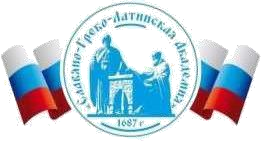 Автономная Некоммерческая Организация Высшего Образования«Славяно-Греко-Латинская Академия»Методические указанияпо выполнению практических работпо дисциплине Б1.В.ДВ.01.11 Социология и психология управления для студентов Москва, 2022Разработчик: Харченко Н.П., доцент кафедры менеджментаПроведена экспертиза РПУД.  Члены экспертной группы:Председатель:Панкратова О. В. - председатель УМК.Члены комиссии:Пучкова Е. Е. - член УМК, замдиректора по учебной работе;Воронцова Г.В. - член УМК, доцент кафедры менеджмента.Представитель организации-работодателя:Ларский Е.В. - главный менеджер по работе с ВУЗами и молодыми специалистами АО «КОНЦЕРН ЭНЕРГОМЕРА»Экспертное заключение: Экспертное заключение: фонд оценочных средств по дисциплине Б1.В.ДВ.01.11 Социология и психология управлениярекомендуется для оценки результатов обучения и уровня сформированности компетенций у обучающихся образовательной программы высшего образования по направлению подготовки 38.03.04 Государственное и муниципальное управление и  соответствует требованиям законодательства в области образования.Протокол заседания Учебно-методической комиссии от «22» апреля 2022 г. протокол № 5 СОДЕРЖАНИЕ ВВЕДЕНИЕ Целью изучения дисциплины «Социология и психология управления» является формирование у студентов основ психологических знаний применительно к управлению организациями, психологических теорий и концепций повышения эффективности управленческой деятельности. Задачами освоения дисциплины являются:  ознакомление с психологическими теориями, лежащими в основе менеджмента; ознакомление с методами анализа и коррекции личности и деятельности руководителя;  ознакомление с психологией управленческого труда (формы делового общения усвоение понятийного аппарата, описывающего управленческую деятельность;  усвоение теоретических основ построения управленческой деятельности;  усвоение методов организации управленческих мероприятий;  усвоение способов самоанализа и саморазвития;  усвоение способов самоорганизации;  усвоение механизмов управления групповыми явлениями и процессами;  - усвоение принципов подбора и оценки персонала. Компетенции обучающегося, формируемые в результате  изучения дисциплины В результате освоения дисциплины обучающийся должен: Практическое занятие №1 Тема: Психология управления ее предмет и принципы. Методологические подходы в психологии управления. Цель: изучить предмет, методы, задачи и основные направления психологии управления персоналом. Формируемые компетенции (или их части): УК-3 Теоретическая связь: Управленческая деятельность имеет довольно большое значение в организации работы любого предприятия или организации. Изучением основных принципов и закономерностей данного направления занимается специальный раздел практической психологии, получивший наименование психология управления.В ее основе лежит комплексный анализ существующих условий и определение особенностей деятельности для достижения высокой эффективности работы трудового или социального коллектива. Как и любой вид научной работы, психология управления выделяет предмет, объект, задачи и методы, которые позволяют выстроить закономерную структуру.  Вопросы для обсуждения: 1.Психология управления как наука. 2.Методы психологии управления. 3.Современные направления исследования психологии управления Ключевые понятия: Объект управленческой психологии, иерархические структуры, проектная организация, матричная организация, формализованность организации Темы докладов: Личность, ее самосовершенствование и саморазвитие в процессе труда. Управленческая деятельность и ее организация с точки зрения психологической эффективности. Групповые процессы в трудовом коллективе, и их регуляция Рекомендуемая литература. Основная литература: Трусь, А. А. Психология управления Электронный ресурс : Учебное пособие / А. А. Трусь. - Психология управления,2021-10-06. - Минск : Вышэйшая школа, 2014. - 319 с. - Книга находится в премиум-версии ЭБС IPR BOOKS. - ISBN 978-985-06-2422-2, экземпляров неограничено Дополнительная литература: Шуванов, В. И. Социальная психология управления : учебник / В.И. Шуванов. - Москва : Юнити-Дана, 2015. - 463 с. - http://biblioclub.ru/. - Библиогр. в кн. - ISBN 978-5-238-016290, экземпляров неограничено Трусь, А. А.Психология управления. Практикум Электронный ресурс : Учебное пособие / А. А. Трусь. - Психология управления. Практикум,2019-06-01. - Минск : Вышэйшая школа, 2015. - 350 с. - Книга находится в премиум-версии ЭБС IPR BOOKS. - ISBN 978985-06-2643-1, экземпляров неограничено Захарова, Л.Н.Психология управления Электронный ресурс : учебное пособие / Л.Н. Захарова. - Психология управления,2019-04-20. - Москва : Логос, 2014. - 376 c. - Книга находится в базовой версии ЭБС IPRbooks. - ISBN 978-5-98704-499-5, экземпляров неограничено Захарова, Т. И.Социология и психология управления Электронный ресурс : Учебное пособие / Т. И. Захарова, Д. Е. Стюрина. - Социология и психология управления,2019-0217. - Москва : Евразийский открытый институт, 2010. - 288 с. - Книга находится в премиум-версии ЭБС IPR BOOKS. - ISBN 978-5-374-00425-0, экземпляров неограничено3. Методическая литература Методические указания по выполнению практических работ, методические указания по организации самостоятельной работы студентов 4. Интернет-ресурсы: 1.http://eLibrary.ru/ - Научная электронная библиотека.  2.www URL: http://www.biblioclub.ru/ - Электронная библиотечная система «Университетская библиотека онлайн».  Практическое занятие №2 Тема: Функции управления. Цель: ознакомиться с методологическими основами управления персонала.  Изучить основные этапы становления и исторические предпосылки развития психологии управления. Формируемые компетенции (или их части): УК-3 Теоретическая связь: На современном этапе развития экономики, когда происходит расширение роли кадрового менеджмента, вырабатываются новые требования к разработке и оценке управления человеческими ресурсами организации, успешное развитие компании напрямую зависит от ее человеческих ресурсов. То есть сегодня человеческие ресурсы – это главное конкурентное преимущество предприятия, так как именно они формируют положительный климат в организации, который всегда способствует совершенствованию производственных и управленческих процессов и продукции, что в свою очередь является основой конкурентных преимуществ и устойчивости компании. В силу этого, сегодня необходимо изменять отношение к управлению человеческими ресурсами. Персонал как ключевой ресурс в реализации целей деятельности компании нуждается в управлении им. Но это самый обременительный из всех активов предприятия, так как разнообразие и непредсказуемость людей делают их невероятно сложными для оценивания. Тем не менее, люди – единственный элемент, обладающий способностью производить стоимость. В такой ситуации, у любого работника появляются как большие возможности, так и проблемы, что приводит к появлению неопределенности в жизни практически каждого человека. Но личностные и деловые качества являются источником и основой развития любой социально-экономической системы, то есть знания, умения и навыки человеческих ресурсов становятся реальной силой, которая определяет эффективность производства, качество и темпы роста. Вопросы для обсуждения: 1 Функция управления как общая функция для любых организаций, независимо от характера выполняемой деятельности 2.Решение определенных задач при выполнении каждой функции управления Выполнение всех функций в комплексе при управлении организацией Человеческий фактор, как основной ресурс организации Ключевые понятия: персонал, руководитель, отдел кадров, кадровая политика, кадровый менеджмент. Темы докладов: 	1.Система 	управления 	персоналом 	предприятия  2. Особенности применения социально-психологических методов управления персонала. Рекомендуемая литература. Основная литература: Трусь, А. А. Психология управления Электронный ресурс : Учебное пособие / А. А. Трусь. - Психология управления,2021-10-06. - Минск : Вышэйшая школа, 2014. - 319 с. - Книга находится в премиум-версии ЭБС IPR BOOKS. - ISBN 978-985-06-2422-2, экземпляров неограничено Дополнительная литература: Шуванов, В. И. Социальная психология управления : учебник / В.И. Шуванов. - Москва : Юнити-Дана, 2015. - 463 с. - http://biblioclub.ru/. - Библиогр. в кн. - ISBN 978-5-238-016290, экземпляров неограничено Трусь, А. А.Психология управления. Практикум Электронный ресурс : Учебное пособие / А. А. Трусь. - Психология управления. Практикум,2019-06-01. - Минск : Вышэйшая школа, 2015. - 350 с. - Книга находится в премиум-версии ЭБС IPR BOOKS. - ISBN 978985-06-2643-1, экземпляров неограничено Захарова, Л.Н.Психология управления Электронный ресурс : учебное пособие / Л.Н. Захарова. - Психология управления,2019-04-20. - Москва : Логос, 2014. - 376 c. - Книга находится в базовой версии ЭБС IPRbooks. - ISBN 978-5-98704-499-5, экземпляров неограничено Захарова, Т. И.Социология и психология управления Электронный ресурс : Учебное пособие / Т. И. Захарова, Д. Е. Стюрина. - Социология и психология управления,2019-0217. - Москва : Евразийский открытый институт, 2010. - 288 с. - Книга находится в премиум-версии ЭБС IPR BOOKS. - ISBN 978-5-374-00425-0, экземпляров неограничено3. Методическая литература Методические указания по выполнению практических работ, методические указания по организации самостоятельной работы студентов 4. Интернет-ресурсы: 1.http://eLibrary.ru/ - Научная электронная библиотека.  2.www 	URL: 	http://www.biblioclub.ru/ 	- 	Электронная 	библиотечная 	система «Университетская библиотека онлайн».  Практическое занятие № 3 Тема: Психология мотивации к труду и потребности людей в организации. Цель: дать оценку процессам лидерства и руководства. Изучить основные механизмы принятия решений. Изучить основные подходы к понятию климат» Формируемые компетенции (или их части): УК-3 Вопросы для обсуждения: 1.Мотивация и ее роль в управлении 2.Теории трудовой мотивации.  3.Мотивация как сложная функция управления 4.Психологические факторы с определенной степенью непредсказуемости как причина, обуславливающая сложность функции мотивации 5.Человек и организация – сложная система взаимодействия 6.Руководитель, его ответственность за мотивацию подчиненных  Ключевые понятия: лидер, руководитель, лидерство, рабочий коллектив, климат, конфликт, моббинг., коллективный интеллект,  Темы докладов: Конфликты в деловом взаимодействии. Основные типологии лидерствав отечественной психологии (Б.Д.Парыгин, Л.И. Уманский, Р.Л. Кричевский). Климат как система межличностных отношений. Факторы формирования СПК. Показатели проявления СПК. Основные формы приятия групповых решений. Рекомендуемая литература. Основная литература: Трусь, А. А. Психология управления Электронный ресурс : Учебное пособие / А. А. Трусь. - Психология управления,2021-10-06. - Минск : Вышэйшая школа, 2014. - 319 с. - Книга находится в премиум-версии ЭБС IPR BOOKS. - ISBN 978-985-06-2422-2, экземпляров неограничено Дополнительная литература: Шуванов, В. И. Социальная психология управления : учебник / В.И. Шуванов. - Москва : Юнити-Дана, 2015. - 463 с. - http://biblioclub.ru/. - Библиогр. в кн. - ISBN 978-5-238-016290, экземпляров неограничено Трусь, А. А.Психология управления. Практикум Электронный ресурс : Учебное пособие / А. А. Трусь. - Психология управления. Практикум,2019-06-01. - Минск : Вышэйшая школа, 2015. - 350 с. - Книга находится в премиум-версии ЭБС IPR BOOKS. - ISBN 978985-06-2643-1, экземпляров неограничено Захарова, Л.Н.Психология управления Электронный ресурс : учебное пособие / Л.Н. Захарова. - Психология управления,2019-04-20. - Москва : Логос, 2014. - 376 c. - Книга находится в базовой версии ЭБС IPRbooks. - ISBN 978-5-98704-499-5, экземпляров неограничено Захарова, Т. И.Социология и психология управления Электронный ресурс : Учебное пособие / Т. И. Захарова, Д. Е. Стюрина. - Социология и психология управления,2019-0217. - Москва : Евразийский открытый институт, 2010. - 288 с. - Книга находится в премиум-версии ЭБС IPR BOOKS. - ISBN 978-5-374-00425-0, экземпляров неограничено3. Методическая литература Методические указания по выполнению практических работ, методические указания по организации самостоятельной работы студентов 4. Интернет-ресурсы: 1.http://eLibrary.ru/ - Научная электронная библиотека.  2.www URL: http://www.biblioclub.ru/ - Электронная библиотечная система «Университетская библиотека онлайн».  Практическое занятие № 4 Тема: Психология группового поведения в организации. Цель: Изучить основные организационные методы управления персоналом.  Формируемые компетенции (или их части): УК-3 Теоретическая часть: Понятие “организация” произошло от французского “organisation; organiser” - устраивать, создавать; объединить, сплотить; упорядочивать.саму деятельность по налаживанию, устройству, упорядочиванию, оптимизации работы других. Рассматривая организацию как социальный институт, мы можем выделить несколько элементов, составляющих ее структуру и определяющих ее как особое образование, отличное от многих других. Что это за элементы? Цель. Ни одна организация (как формальная коммерческая структура, так и неформальное общественное объединение) не сможет сформироваться и тем более далее существовать, если не будет определена ее цель - то, ради чего данная организация формируется и будет действовать в дальнейшем. Определение цели может быть дано двояким образом - для внешних наблюдателей, участников, пользователей продукцией организации и для ее собственных участников, сотрудников, включенных в процесс функционирования. Миссия. Мы наблюдаем, что все большее количество организаций начинают свои презентации и рекламные кампании с представления собственной миссии - утверждение, раскрывающее смысл существования организации, специфику ее деятельности и основные социальные обязательства. Примером подобного рода заявлений могут быть следующие: “Наша цель сделать мир меньше” (телекоммуникационная компания), “Вместе с нами в будущее” (компьютерная техника), “Нормальная техника - для удобной жизни” (бытовая техника) и др. Таким образом, миссия - это представление о стратегических целях, и в этом смысле - о будущем, в которое приглашается клиент, партнер конкретной организации. Структура. Следующий важный элемент, без которого не может существовать ни одна организация, - ее структура. Под структурой организации понимается ее архитектоника, наличие отдельных частей и соотношения между ними, степень жесткости/гибкости организационной конфигурации, типы взаимодействий между внутренними элементами. В литературе и управленческой практике выделены три основных типа организационных структур: линейная; функциональная; адаптивная. Вопросы для обсуждения: Организация. Формальная организация. Неформальная организация. Причины вхождения людей в группы Внутренние ресурсы рабочей группы, внешние условия, влияющие на нее, типы задач, выполняемых группой Организационная стратегия. Структура власти в организации. Формальные регуляторы. Ресурсы организации 4 Процесс отбора человеческих ресурсов. Система поощрений и оценки результатов труда. Культура организации. Организация рабочего места 5.Ролевое восприятие. Ролевые представления. Психологический контракт. Ролевой конфликт 6.Нормы выполнения работы. Нормы внешнего вида и поведения. Нормы специальной организации. Нормы распределения ресурсов 7.Статус членов группы. Статусная несогласованность 8.Варианты работы в группах и командах. 9.Управление количественным составом команды. Управление функциональными обязанностями членов команды. Распределение функциональных и командных ролей 10.Обеспечение сплоченности группы. Развитие коммуникации. Установление здоровых норм. Этапы построения команды.  Ключевые понятия: управление персоналом, организация, адаптивная организационная структура, тип управления, персонал, трудовой коллектив, корпоративная этика. Темы докладов: Особенности американской системы управления персоналом. Особенности европейской системы управления персоналом. Особенности японской системы управления персоналом. Особенности российской системы управления персоналом. Рекомендуемая литература. Основная литература: Трусь, А. А. Психология управления Электронный ресурс : Учебное пособие / А. А. Трусь. - Психология управления,2021-10-06. - Минск : Вышэйшая школа, 2014. - 319 с. - Книга находится в премиум-версии ЭБС IPR BOOKS. - ISBN 978-985-06-2422-2, экземпляров неограничено Дополнительная литература: Шуванов, В. И. Социальная психология управления : учебник / В.И. Шуванов. - Москва : Юнити-Дана, 2015. - 463 с. - http://biblioclub.ru/. - Библиогр. в кн. - ISBN 978-5-238-016290, экземпляров неограничено Трусь, А. А.Психология управления. Практикум Электронный ресурс : Учебное пособие / А. А. Трусь. - Психология управления. Практикум,2019-06-01. - Минск : Вышэйшая школа, 2015. - 350 с. - Книга находится в премиум-версии ЭБС IPR BOOKS. - ISBN 978985-06-2643-1, экземпляров неограничено Захарова, Л.Н.Психология управления Электронный ресурс : учебное пособие / Л.Н. Захарова. - Психология управления,2019-04-20. - Москва : Логос, 2014. - 376 c. - Книга находится в базовой версии ЭБС IPRbooks. - ISBN 978-5-98704-499-5, экземпляров неограничено Захарова, Т. И.Социология и психология управления Электронный ресурс : Учебное пособие / Т. И. Захарова, Д. Е. Стюрина. - Социология и психология управления,2019-0217. - Москва : Евразийский открытый институт, 2010. - 288 с. - Книга находится в премиум-версии ЭБС IPR BOOKS. - ISBN 978-5-374-00425-0, экземпляров неограничено 3. Методическая литература Методические указания по выполнению практических работ, методические указания по организации самостоятельной работы студентов 4. Интернет-ресурсы: 1.http://eLibrary.ru/ - Научная электронная библиотека.  2.www URL: http://www.biblioclub.ru/ - Электронная библиотечная система «Университетская библиотека онлайн».  Практическое занятие № 5 Тема: Управленческие задачи, их специфика и особенности принятия управленческих решений. Цель: ознакомить студентов с основными этапами и стадиями развития организации и особенностями управления персоналом на этих стадиях. Формируемые компетенции (или их части): УК-3 Теоретическая часть: Организации стали неотъемлемой частью современного общества. Наличие системной структуры, определенных целей и связи с окружающей средой являются общими характеристиками для любой организации. Ключевые элементы организации — не здания и не оборудование. Организации создаются людьми и их взаимоотношениями друг с другом. Организация существует, когда люди взаимодействуют для того, чтобы выполнить некоторые действия, необходимые для того, чтобы достичь цели.  Современные тенденции в менеджменте подчеркивают важность человеческих ресурсов, и большинство новых подходов основано на предоставлении работникам более широких возможностей, чтобы побудить их учиться и вкладывать свои силы в общее дело, поскольку все они трудятся вместе для достижения общей цели. В наши дни, чтобы выжить, организация должна изменяться. Успешная организация постоянно находится в динамике. Организация — живой организм, который постоянно движется в направлении роста или спада. Все организации направлены на развитие, а значит, их целью является движение только в положительном направлении, в направлении роста. С развитием организации происходит и эволюция перемен. Первопричина перемен — действие сил, внешних по отношению к организации. Сначала они едва заметны и не ощущаются компанией, воспринимаются как внешнее окружение. Постепенно перемены в технологиях, методах и способах работы проникают в организации конкурентов и партнеров. Появляются новые стандарты качества, времени и работы. Не принимая во внимания изменения и откладывая рассмотрение перемен и дальнейшего развития, организация ставит под угрозу эффективность своей работы. Перемены, которые были не так давно внешними, становятся внутренними. Необходимость перемен становится неизбежной в такой ситуации. Вопросы для обсуждения: 1.Основные задачи службы управления персоналом на стадии формирования организации и ее интенсивного роста 2. Задачи службы управления персоналом на стадии стабилизации и на стадии спада (кризиса). Ключевые понятия: управление персоналом, организация, адаптивная организационная структура, тип управления, персонал, предприятие. Темы докладов: Организация и ее основные характеристики. Основные этапы развития организации. Кадровый менеджмент на разных этапах развития организации. Практическое определение этапа кадрового развития предприятия. Характеристика системы кадрового менеджмента предприятия. Оптимизация кадрового менеджмента предприятия. Повышение эффективности работы с персоналом предприятия. Формирование системы командного менеджмента предприятия. Разработка корпоративной культуры предприятия. Рекомендуемая литература. Основная литература: Трусь, А. А. Психология управления Электронный ресурс : Учебное пособие / А. А. Трусь. - Психология управления,2021-10-06. - Минск : Вышэйшая школа, 2014. - 319 с. - Книга находится в премиум-версии ЭБС IPR BOOKS. - ISBN 978-985-06-2422-2, экземпляров неограничено Дополнительная литература: Шуванов, В. И. Социальная психология управления : учебник / В.И. Шуванов. - Москва : Юнити-Дана, 2015. - 463 с. - http://biblioclub.ru/. - Библиогр. в кн. - ISBN 978-5-238-016290, экземпляров неограничено Трусь, А. А.Психология управления. Практикум Электронный ресурс : Учебное пособие / А. А. Трусь. - Психология управления. Практикум,2019-06-01. - Минск : Вышэйшая школа, 2015. - 350 с. - Книга находится в премиум-версии ЭБС IPR BOOKS. - ISBN 978985-06-2643-1, экземпляров неограничено Захарова, Л.Н.Психология управления Электронный ресурс : учебное пособие / Л.Н. Захарова. - Психология управления,2019-04-20. - Москва : Логос, 2014. - 376 c. - Книга находится в базовой версии ЭБС IPRbooks. - ISBN 978-5-98704-499-5, экземпляров неограничено Захарова, Т. И.Социология и психология управления Электронный ресурс : Учебное пособие / Т. И. Захарова, Д. Е. Стюрина. - Социология и психология управления,2019-0217. - Москва : Евразийский открытый институт, 2010. - 288 с. - Книга находится в премиум-версии ЭБС IPR BOOKS. - ISBN 978-5-374-00425-0, экземпляров неограничено Методическая литература Методические указания по выполнению практических работ, методические указания по организации самостоятельной работы студентов Интернет-ресурсы: 1.http://eLibrary.ru/ - Научная электронная библиотека.  2.www 	URL: 	http://www.biblioclub.ru/ 	- 	Электронная 	библиотечная 	система «Университетская библиотека онлайн».  Практическое занятие №6. Тема: Психологические факторы принятия управленческих решений. Выявление психологических проблем. Цель: 	Изучение 	инновационных 	технологий 	в 	практической 	и 	теоретической деятельности необходимой для управления персоналом. Формируемые компетенции (или их части): УК-3 Теоретическая часть: Повсюду в окружающем нас мире (природе, технике, человеческом обществе) протекают различные процессы, характер которых зависит от множества сопутствующих им условий и факторов. Изменяя условия протекания процессов, человек может влиять на их характер, изменять их, приспосабливать к своим целям. Это вмешательство в естественный ход процесса, изменение естественного хода процесса и представляет собой сущность управления. Таким образом, можно сказать, что управление представляет собой такую организацию, которая обеспечивает достижение определенных целей. Вопросы для обсуждения: 1.Общее представление об управлении. Социальное и организационное управление. Функции управления. Определение понятия «руководство». Ключевые понятия: руководитель, подчиненный, руководство, критерии качества управления, структура субъекта управления, автоматизированные системы управления. Темы докладов: Стили руководства. Общее представление о руководстве. Рекомендуемая литература. Основная литература: Трусь, А. А. Психология управления Электронный ресурс : Учебное пособие / А. А. Трусь. - Психология управления,2021-10-06. - Минск : Вышэйшая школа, 2014. - 319 с. - Книга находится в премиум-версии ЭБС IPR BOOKS. - ISBN 978-985-06-2422-2, экземпляров неограничено Дополнительная литература: Шуванов, В. И. Социальная психология управления : учебник / В.И. Шуванов. - Москва : Юнити-Дана, 2015. - 463 с. - http://biblioclub.ru/. - Библиогр. в кн. - ISBN 978-5-238-016290, экземпляров неограничено Трусь, А. А.Психология управления. Практикум Электронный ресурс : Учебное пособие / А. А. Трусь. - Психология управления. Практикум,2019-06-01. - Минск : Вышэйшая школа, 2015. - 350 с. - Книга находится в премиум-версии ЭБС IPR BOOKS. - ISBN 978985-06-2643-1, экземпляров неограничено Захарова, Л.Н.Психология управления Электронный ресурс : учебное пособие / Л.Н. Захарова. - Психология управления,2019-04-20. - Москва : Логос, 2014. - 376 c. - Книга находится в базовой версии ЭБС IPRbooks. - ISBN 978-5-98704-499-5, экземпляров неограничено Захарова, Т. И.Социология и психология управления Электронный ресурс : Учебное пособие / Т. И. Захарова, Д. Е. Стюрина. - Социология и психология управления,2019-0217. - Москва : Евразийский открытый институт, 2010. - 288 с. - Книга находится в премиум-версии ЭБС IPR BOOKS. - ISBN 978-5-374-00425-0, экземпляров неограничено 3. Методическая литература Методические указания по выполнению практических работ, методические указания по организации самостоятельной работы студентов 4. Интернет-ресурсы: 1.http://eLibrary.ru/ - Научная электронная библиотека.  2.www 	URL: 	http://www.biblioclub.ru/ 	- 	Электронная 	библиотечная 	система «Университетская библиотека онлайн».  Практическое занятие 7. Тема: Выявление психологических проблем. Цель: Изучить основные принципы необходимые при руководстве персоналом. Формируемые компетенции (или их части): УК-3 Теоретическая часть:  Принципы (лат.- начало, основа - объективно существующее условие, которое нельзя нарушать в практической деятельности во избежание актуализации нежелательных для субъекта управления последствий) управления персоналом отражают руководящие правила, определяющие основные требования к системе, структуре и организации управления людьми, и подразделяются на общие и частные. Вопросы для обсуждения: 1.Общее представление о принципах управления. Процессуально-административные принципы. Психолого-педагогические принципы. Организационные принципы управления. Ключевые понятия:персонал,.принципы управления персоналом, административные принципы, педагогические принципы, организационные принципы. Темы докладов: Система управления персоналом организации Зарубежный опыт управления персоналом Рекомендуемая литература. Основная литература: Трусь, А. А. Психология управления Электронный ресурс : Учебное пособие / А. А. Трусь. - Психология управления,2021-10-06. - Минск : Вышэйшая школа, 2014. - 319 с. - Книга находится в премиум-версии ЭБС IPR BOOKS. - ISBN 978-985-06-2422-2, экземпляров неограничено Дополнительная литература: Шуванов, В. И. Социальная психология управления : учебник / В.И. Шуванов. - Москва : Юнити-Дана, 2015. - 463 с. - http://biblioclub.ru/. - Библиогр. в кн. - ISBN 978-5-238-016290, экземпляров неограничено Трусь, А. А.Психология управления. Практикум Электронный ресурс : Учебное пособие / А. А. Трусь. - Психология управления. Практикум,2019-06-01. - Минск : Вышэйшая школа, 2015. - 350 с. - Книга находится в премиум-версии ЭБС IPR BOOKS. - ISBN 978985-06-2643-1, экземпляров неограничено Захарова, Л.Н.Психология управления Электронный ресурс : учебное пособие / Л.Н. Захарова. - Психология управления,2019-04-20. - Москва : Логос, 2014. - 376 c. - Книга находится в базовой версии ЭБС IPRbooks. - ISBN 978-5-98704-499-5, экземпляров неограничено Захарова, Т. И.Социология и психология управления Электронный ресурс : Учебное пособие / Т. И. Захарова, Д. Е. Стюрина. - Социология и психология управления,2019-0217. - Москва : Евразийский открытый институт, 2010. - 288 с. - Книга находится в премиум-версии ЭБС IPR BOOKS. - ISBN 978-5-374-00425-0, экземпляров неограничено 3. Методическая литература Методические указания по выполнению практических работ, методические указания по организации самостоятельной работы студентов 4. Интернет-ресурсы: 1.http://eLibrary.ru/ - Научная электронная библиотека.  2.www URL: http://www.biblioclub.ru/ - Электронная библиотечная система «Университетская библиотека онлайн».  Практическое занятие № 8 Тема: Стратегия и тактика решения управленческих задач. Методы решения задач. Цель: ознакомить студентами с основными методами управления персоналом. Формируемые компетенции (или их части): УК-3 Теоретическая часть:  Персонал (кадры) — весь штатный состав работников организации, выполняющих различные производственно-хозяйственные функции. В настоящее время целесообразно рассматривать персонал как основное богатство любой организации. Это важнейший потенциал хозяйственной системы. От его качества и полноты реализации зависит в значительной степени успех в достижении поставленных перед организацией целей. Умелое управление персоналом должно быть направлено на максимально возможную реализацию персонала как потенциала. Управление персоналом — это совокупность логически связанных действий, направленных на оптимизацию трудовых ресурсов предприятия (персонала) в аспекте их деятельности, качественных и количественных характеристик, с целью рационального достижения поставленных перед организацией целей. Оно осуществляется через определенный механизм. Этот механизм состоит из элементов управления. Элементами управления являются: объекты управления, его субъекты, структура, методы и процедуры управления. Вопросы для обсуждения: 1.Методы формирования кадрового состава Методы поддержания работоспособности персонала Методы реформирования организации Ключевые понятия: персонал, руководитель, методы руководства, кадровый состав, работоспособность, мотивация, демотивация.  Темы докладов: Методы, характеризующие требования к формированию системы управления персоналом,  Методы, определяющие направления развития системы управления персоналом. Рекомендуемая литература. Основная литература: Трусь, А. А. Психология управления Электронный ресурс : Учебное пособие / А. А. Трусь. - Психология управления,2021-10-06. - Минск : Вышэйшая школа, 2014. - 319 с. - Книга находится в премиум-версии ЭБС IPR BOOKS. - ISBN 978-985-06-2422-2, экземпляров неограничено Дополнительная литература: Шуванов, В. И. Социальная психология управления : учебник / В.И. Шуванов. - Москва : Юнити-Дана, 2015. - 463 с. - http://biblioclub.ru/. - Библиогр. в кн. - ISBN 978-5-238-016290, экземпляров неограничено Трусь, А. А.Психология управления. Практикум Электронный ресурс : Учебное пособие / А. А. Трусь. - Психология управления. Практикум,2019-06-01. - Минск : Вышэйшая школа, 2015. - 350 с. - Книга находится в премиум-версии ЭБС IPR BOOKS. - ISBN 978985-06-2643-1, экземпляров неограничено Захарова, Л.Н.Психология управления Электронный ресурс : учебное пособие / Л.Н. Захарова. - Психология управления,2019-04-20. - Москва : Логос, 2014. - 376 c. - Книга находится в базовой версии ЭБС IPRbooks. - ISBN 978-5-98704-499-5, экземпляров неограничено Захарова, Т. И.Социология и психология управления Электронный ресурс : Учебное пособие / Т. И. Захарова, Д. Е. Стюрина. - Социология и психология управления,2019-0217. - Москва : Евразийский открытый институт, 2010. - 288 с. - Книга находится в премиум-версии ЭБС IPR BOOKS. - ISBN 978-5-374-00425-0, экземпляров неограничено 3. Методическая литература Методические указания по выполнению практических работ, методические указания по организации самостоятельной работы студентов 4. Интернет-ресурсы: 1.http://eLibrary.ru/ - Научная электронная библиотека.  2.www URL: http://www.biblioclub.ru/ - Электронная библиотечная система «Университетская библиотека онлайн».  Практическое занятие № 9 Тема: Психологические аспекты организации лидерства. Цель: ознакомить студентами с основными методами управления персоналом. Формируемые компетенции (или их части): УК-3 Теоретическая часть:  Персонал (кадры) — весь штатный состав работников организации, выполняющих различные производственно-хозяйственные функции. В настоящее время целесообразно рассматривать персонал как основное богатство любой организации. Это важнейший потенциал хозяйственной системы. От его качества и полноты реализации зависит в значительной степени успех в достижении поставленных перед организацией целей. Умелое управление персоналом должно быть направлено на максимально возможную реализацию персонала как потенциала. Управление персоналом — это совокупность логически связанных действий, направленных на оптимизацию трудовых ресурсов предприятия (персонала) в аспекте их деятельности, качественных и количественных характеристик, с целью рационального достижения поставленных перед организацией целей. Оно осуществляется через определенный механизм. Этот механизм состоит из элементов управления. Элементами управления являются: объекты управления, его субъекты, структура, методы и процедуры управления. Вопросы для обсуждения: 1.Теории содержания мотивации  Теории процесса мотивации  Разработка программ стимулирования труда Ключевые понятия: персонал, руководитель, методы руководства, кадровый состав, работоспособность, мотивация, демотивация.  Темы докладов: Методы, характеризующие требования к формированию системы управления персоналом,  Методы, определяющие направления развития системы управления персоналом. Рекомендуемая литература. Основная литература: Трусь, А. А. Психология управления Электронный ресурс : Учебное пособие / А. А. Трусь. - Психология управления,2021-10-06. - Минск : Вышэйшая школа, 2014. - 319 с. - Книга находится в премиум-версии ЭБС IPR BOOKS. - ISBN 978-985-06-2422-2, экземпляров неограничено Дополнительная литература: Шуванов, В. И. Социальная психология управления : учебник / В.И. Шуванов. - Москва : Юнити-Дана, 2015. - 463 с. - http://biblioclub.ru/. - Библиогр. в кн. - ISBN 978-5-238-016290, экземпляров неограничено Трусь, А. А.Психология управления. Практикум Электронный ресурс : Учебное пособие / А. А. Трусь. - Психология управления. Практикум,2019-06-01. - Минск : Вышэйшая школа, 2015. - 350 с. - Книга находится в премиум-версии ЭБС IPR BOOKS. - ISBN 978985-06-2643-1, экземпляров неограничено Захарова, Л.Н.Психология управления Электронный ресурс : учебное пособие / Л.Н. Захарова. - Психология управления,2019-04-20. - Москва : Логос, 2014. - 376 c. - Книга находится в базовой версии ЭБС IPRbooks. - ISBN 978-5-98704-499-5, экземпляров неограничено Захарова, Т. И.Социология и психология управления Электронный ресурс : Учебное пособие / Т. И. Захарова, Д. Е. Стюрина. - Социология и психология управления,2019-0217. - Москва : Евразийский открытый институт, 2010. - 288 с. - Книга находится в премиум-версии ЭБС IPR BOOKS. - ISBN 978-5-374-00425-0, экземпляров неограничено 3. Методическая литература Методические указания по выполнению практических работ, методические указания по организации самостоятельной работы студентов 4. Интернет-ресурсы: 1.http://eLibrary.ru/ - Научная электронная библиотека.  2.www 	URL: 	http://www.biblioclub.ru/ 	- 	Электронная 	библиотечная 	система «Университетская библиотека онлайн».  Практическое занятие 10. Тема: Деловое общение и управленческие конфликты. Цель: ознакомиться с основными теориями стимулирования трудовой деятельность и изучить основные формы стимулирования деятельности. Формируемые компетенции (или их части): УК-3 Теоретическая часть:   В настоящее время в нашей стране наблюдается кризис труда. Труд перестал быть для многих людей смыслом жизни и превратился в средство выживания. В таких условиях не может идти речи ни о высокопроизводительном и эффективном труде, ни о росте квалификации работников и развитии их инициативы, ни о формировании сильной трудовой мотивации.  Любой руководитель всегда осознает, что необходимо побуждать людей работать на организацию, но при этом считает, что для этого достаточно простого материального вознаграждения. Иногда такая политика бывает успешной, хотя, по существу, она неверна Вопросы для обсуждения: 1.Древнекитайская традиция управления. 2.Конструкты в древнекитайской управленческой традиции. Конструкты теории управления в трудах Шэнь Бухая. Концептуальные представления об управлении в трудах ХаньФэя. Принципы управления в древнекитайских трактатах. Ключевые понятия: мотив, цель, мотивация, демотивация, труд, отдых. Темы докладов: 1.Содержательные теории мотивации 2.Процессуальные теории мотивации Рекомендуемая литература. Основная литература: Трусь, А. А. Психология управления Электронный ресурс : Учебное пособие / А. А. Трусь. - Психология управления,2021-10-06. - Минск : Вышэйшая школа, 2014. - 319 с. - Книга находится в премиум-версии ЭБС IPR BOOKS. - ISBN 978-985-06-2422-2, экземпляров неограничено Дополнительная литература: Шуванов, В. И. Социальная психология управления : учебник / В.И. Шуванов. - Москва : Юнити-Дана, 2015. - 463 с. - http://biblioclub.ru/. - Библиогр. в кн. - ISBN 978-5-238-016290, экземпляров неограничено Трусь, А. А.Психология управления. Практикум Электронный ресурс : Учебное пособие / А. А. Трусь. - Психология управления. Практикум,2019-06-01. - Минск : Вышэйшая школа, 2015. - 350 с. - Книга находится в премиум-версии ЭБС IPR BOOKS. - ISBN 978985-06-2643-1, экземпляров неограничено Захарова, Л.Н.Психология управления Электронный ресурс : учебное пособие / Л.Н. Захарова. - Психология управления,2019-04-20. - Москва : Логос, 2014. - 376 c. - Книга находится в базовой версии ЭБС IPRbooks. - ISBN 978-5-98704-499-5, экземпляров неограничено Захарова, Т. И.Социология и психология управления Электронный ресурс : Учебное пособие / Т. И. Захарова, Д. Е. Стюрина. - Социология и психология управления,2019-0217. - Москва : Евразийский открытый институт, 2010. - 288 с. - Книга находится в премиум-версии ЭБС IPR BOOKS. - ISBN 978-5-374-00425-0, экземпляров неограничено 3. Методическая литература Методические указания по выполнению практических работ, методические указания по организации самостоятельной работы студентов 4. Интернет-ресурсы: 1.http://eLibrary.ru/ - Научная электронная библиотека.  2.www 	URL: 	http://www.biblioclub.ru/ 	- 	Электронная 	библиотечная 	система «Университетская библиотека онлайн».  Практическое занятие 11. Тема: Производственные отношения. Конфликты и способы их решения. Цель: ознакомиться с основными теориями стимулирования трудовой деятельность и изучить основные формы стимулирования деятельности. Формируемые компетенции (или их части): УК-3 Теоретическая часть:   В настоящее время в нашей стране наблюдается кризис труда. Труд перестал быть для многих людей смыслом жизни и превратился в средство выживания. В таких условиях не может идти речи ни о высокопроизводительном и эффективном труде, ни о росте квалификации работников и развитии их инициативы, ни о формировании сильной трудовой мотивации.  Любой руководитель всегда осознает, что необходимо побуждать людей работать на организацию, но при этом считает, что для этого достаточно простого материального вознаграждения. Иногда такая политика бывает успешной, хотя, по существу, она неверна Вопросы для обсуждения: 1.Общая характеристика развития Западной теории управления в 20 веке. 2. Теория научного менеджмента (Ф. У. Тейлор). 3.Теория административного управления (А. Файоль). Теория бюрократической организации труда (М. Вебер). Хоторнские эксперименты и их влияние на развитие теории управления. Ключевые понятия: мотив, цель, мотивация, демотивация, труд, отдых. Темы докладов: 1.Содержательные теории управления. 2.Процессуальные теории управления. Рекомендуемая литература. Основная литература: Трусь, А. А. Психология управления Электронный ресурс : Учебное пособие / А. А. Трусь. - Психология управления,2021-10-06. - Минск : Вышэйшая школа, 2014. - 319 с. - Книга находится в премиум-версии ЭБС IPR BOOKS. - ISBN 978-985-06-2422-2, экземпляров неограничено Дополнительная литература: Шуванов, В. И. Социальная психология управления : учебник / В.И. Шуванов. - Москва : Юнити-Дана, 2015. - 463 с. - http://biblioclub.ru/. - Библиогр. в кн. - ISBN 978-5-238-016290, экземпляров неограничено Трусь, А. А.Психология управления. Практикум Электронный ресурс : Учебное пособие / А. А. Трусь. - Психология управления. Практикум,2019-06-01. - Минск : Вышэйшая школа, 2015. - 350 с. - Книга находится в премиум-версии ЭБС IPR BOOKS. - ISBN 978985-06-2643-1, экземпляров неограничено Захарова, Л.Н.Психология управления Электронный ресурс : учебное пособие / Л.Н. Захарова. - Психология управления,2019-04-20. - Москва : Логос, 2014. - 376 c. - Книга находится в базовой версии ЭБС IPRbooks. - ISBN 978-5-98704-499-5, экземпляров неограничено Захарова, Т. И.Социология и психология управления Электронный ресурс : Учебное пособие / Т. И. Захарова, Д. Е. Стюрина. - Социология и психология управления,2019-0217. - Москва : Евразийский открытый институт, 2010. - 288 с. - Книга находится в премиум-версии ЭБС IPR BOOKS. - ISBN 978-5-374-00425-0, экземпляров неограничено 3. Методическая литература Методические указания по выполнению практических работ, методические указания по организации самостоятельной работы студентов 4. Интернет-ресурсы: 1.http://eLibrary.ru/ - Научная электронная библиотека.  2.www URL: http://www.biblioclub.ru/ - Электронная библиотечная система «Университетская библиотека онлайн».  Практическое занятие 12. Тема: Производственные отношения. Конфликты и способы их решения. Цель: ознакомиться с основными теориями стимулирования трудовой деятельность и изучить основные формы стимулирования деятельности. Формируемые компетенции (или их части): УК-3 Теоретическая часть:   В настоящее время в нашей стране наблюдается кризис труда. Труд перестал быть для многих людей смыслом жизни и превратился в средство выживания. В таких условиях не может идти речи ни о высокопроизводительном и эффективном труде, ни о росте квалификации работников и развитии их инициативы, ни о формировании сильной трудовой мотивации.  Любой руководитель всегда осознает, что необходимо побуждать людей работать на организацию, но при этом считает, что для этого достаточно простого материального вознаграждения. Иногда такая политика бывает успешной, хотя, по существу, она неверна Вопросы для обсуждения: 1.Общая характеристика развития Западной теории управления в 20 веке. 2. Теория научного менеджмента (Ф. У. Тейлор). 3.Теория административного управления (А. Файоль). Теория бюрократической организации труда (М. Вебер). Хоторнские эксперименты и их влияние на развитие теории управления. Ключевые понятия: мотив, цель, мотивация, демотивация, труд, отдых. Темы докладов: 1.Содержательные теории управления. 2.Процессуальные теории управления. Рекомендуемая литература. Основная литература: Трусь, А. А. Психология управления Электронный ресурс : Учебное пособие / А. А. Трусь. - Психология управления,2021-10-06. - Минск : Вышэйшая школа, 2014. - 319 с. - Книга находится в премиум-версии ЭБС IPR BOOKS. - ISBN 978-985-06-2422-2, экземпляров неограничено Дополнительная литература: Шуванов, В. И. Социальная психология управления : учебник / В.И. Шуванов. - Москва : Юнити-Дана, 2015. - 463 с. - http://biblioclub.ru/. - Библиогр. в кн. - ISBN 978-5-238-016290, экземпляров неограничено Трусь, А. А.Психология управления. Практикум Электронный ресурс : Учебное пособие / А. А. Трусь. - Психология управления. Практикум,2019-06-01. - Минск : Вышэйшая школа, 2015. - 350 с. - Книга находится в премиум-версии ЭБС IPR BOOKS. - ISBN 978985-06-2643-1, экземпляров неограничено Захарова, Л.Н.Психология управления Электронный ресурс : учебное пособие / Л.Н. Захарова. - Психология управления,2019-04-20. - Москва : Логос, 2014. - 376 c. - Книга находится в базовой версии ЭБС IPRbooks. - ISBN 978-5-98704-499-5, экземпляров неограничено Захарова, Т. И.Социология и психология управления Электронный ресурс : Учебное пособие / Т. И. Захарова, Д. Е. Стюрина. - Социология и психология управления,2019-0217. - Москва : Евразийский открытый институт, 2010. - 288 с. - Книга находится в премиум-версии ЭБС IPR BOOKS. - ISBN 978-5-374-00425-0, экземпляров неограничено 3. Методическая литература Методические указания по выполнению практических работ, методические указания по организации самостоятельной работы студентов 4. Интернет-ресурсы: 1.http://eLibrary.ru/ - Научная электронная библиотека.  2.www URL: http://www.biblioclub.ru/ - Электронная библиотечная система «Университетская библиотека онлайн».  Практическое занятие 13. Тема: Межличностные коммуникации и психология общения. Цель: ознакомиться с основными теориями стимулирования трудовой деятельность и изучить основные формы стимулирования деятельности. Формируемые компетенции (или их части): УК-3 Теоретическая часть:   В настоящее время в нашей стране наблюдается кризис труда. Труд перестал быть для многих людей смыслом жизни и превратился в средство выживания. В таких условиях не может идти речи ни о высокопроизводительном и эффективном труде, ни о росте квалификации работников и развитии их инициативы, ни о формировании сильной трудовой мотивации.  Любой руководитель всегда осознает, что необходимо побуждать людей работать на организацию, но при этом считает, что для этого достаточно простого материального вознаграждения. Иногда такая политика бывает успешной, хотя, по существу, она неверна Вопросы для обсуждения: 1.Древнекитайская традиция управления. 2.Конструкты в древнекитайской управленческой традиции. Конструкты теории управления в трудах Шэнь Бухая. Концептуальные представления об управлении в трудах ХаньФэя. Принципы управления в древнекитайских трактатах. Ключевые понятия: мотив, цель, мотивация, демотивация, труд, отдых. Темы докладов: 1.Содержательные теории мотивации 2.Процессуальные теории мотивации Рекомендуемая литература. Основная литература: Трусь, А. А. Психология управления Электронный ресурс : Учебное пособие / А. А. Трусь. - Психология управления,2021-10-06. - Минск : Вышэйшая школа, 2014. - 319 с. - Книга находится в премиум-версии ЭБС IPR BOOKS. - ISBN 978-985-06-2422-2, экземпляров неограничено Дополнительная литература: Шуванов, В. И. Социальная психология управления : учебник / В.И. Шуванов. - Москва : Юнити-Дана, 2015. - 463 с. - http://biblioclub.ru/. - Библиогр. в кн. - ISBN 978-5-238-016290, экземпляров неограничено Трусь, А. А.Психология управления. Практикум Электронный ресурс : Учебное пособие / А. А. Трусь. - Психология управления. Практикум,2019-06-01. - Минск : Вышэйшая школа, 2015. - 350 с. - Книга находится в премиум-версии ЭБС IPR BOOKS. - ISBN 978985-06-2643-1, экземпляров неограничено Захарова, Л.Н.Психология управления Электронный ресурс : учебное пособие / Л.Н. Захарова. - Психология управления,2019-04-20. - Москва : Логос, 2014. - 376 c. - Книга находится в базовой версии ЭБС IPRbooks. - ISBN 978-5-98704-499-5, экземпляров неограничено Захарова, Т. И.Социология и психология управления Электронный ресурс : Учебное пособие / Т. И. Захарова, Д. Е. Стюрина. - Социология и психология управления,2019-0217. - Москва : Евразийский открытый институт, 2010. - 288 с. - Книга находится в премиум-версии ЭБС IPR BOOKS. - ISBN 978-5-374-00425-0, экземпляров неограничено 3. Методическая литература Методические указания по выполнению практических работ методические указания по организации самостоятельной работы студентов 4. Интернет-ресурсы: 1.http://eLibrary.ru/ - Научная электронная библиотека.  2.www URL: http://www.biblioclub.ru/ - Электронная библиотечная система «Университетская библиотека онлайн».  Практическое занятие 14. Тема: Межличностные коммуникации и психология общения. Цель: ознакомиться с основными теориями стимулирования трудовой деятельность и изучить основные формы стимулирования деятельности. Формируемые компетенции (или их части): УК-3 Теоретическая часть:   В настоящее время в нашей стране наблюдается кризис труда. Труд перестал быть для многих людей смыслом жизни и превратился в средство выживания. В таких условиях не может идти речи ни о высокопроизводительном и эффективном труде, ни о росте квалификации работников и развитии их инициативы, ни о формировании сильной трудовой мотивации.  Любой руководитель всегда осознает, что необходимо побуждать людей работать на организацию, но при этом считает, что для этого достаточно простого материального вознаграждения. Иногда такая политика бывает успешной, хотя, по существу, она неверна Вопросы для обсуждения: 1.Древнекитайская традиция управления. 2.Конструкты в древнекитайской управленческой традиции. Конструкты теории управления в трудах Шэнь Бухая. Концептуальные представления об управлении в трудах ХаньФэя. Принципы управления в древнекитайских трактатах. Ключевые понятия: мотив, цель, мотивация, демотивация, труд, отдых. Темы докладов: 1.Содержательные теории мотивации 2.Процессуальные теории мотивации Рекомендуемая литература. Основная литература: Трусь, А. А. Психология управления Электронный ресурс : Учебное пособие / А. А. Трусь. - Психология управления,2021-10-06. - Минск : Вышэйшая школа, 2014. - 319 с. - Книга находится в премиум-версии ЭБС IPR BOOKS. - ISBN 978-985-06-2422-2, экземпляров неограничено Дополнительная литература: Шуванов, В. И. Социальная психология управления : учебник / В.И. Шуванов. - Москва : Юнити-Дана, 2015. - 463 с. - http://biblioclub.ru/. - Библиогр. в кн. - ISBN 978-5-238-016290, экземпляров неограничено Трусь, А. А.Психология управления. Практикум Электронный ресурс : Учебное пособие / А. А. Трусь. - Психология управления. Практикум,2019-06-01. - Минск : Вышэйшая школа, 2015. - 350 с. - Книга находится в премиум-версии ЭБС IPR BOOKS. - ISBN 978985-06-2643-1, экземпляров неограничено Захарова, Л.Н.Психология управления Электронный ресурс : учебное пособие / Л.Н. Захарова. - Психология управления,2019-04-20. - Москва : Логос, 2014. - 376 c. - Книга находится в базовой версии ЭБС IPRbooks. - ISBN 978-5-98704-499-5, экземпляров неограничено Захарова, Т. И.Социология и психология управления Электронный ресурс : Учебное пособие / Т. И. Захарова, Д. Е. Стюрина. - Социология и психология управления,2019-0217. - Москва : Евразийский открытый институт, 2010. - 288 с. - Книга находится в премиум-версии ЭБС IPR BOOKS. - ISBN 978-5-374-00425-0, экземпляров неограничено 3. Методическая литература Методические указания по выполнению практических работ методические указания по организации самостоятельной работы студентов 4. Интернет-ресурсы: 1.http://eLibrary.ru/ - Научная электронная библиотека.  2.www 	URL: 	http://www.biblioclub.ru/ 	- 	Электронная 	библиотечная 	система «Университетская библиотека онлайн».  Практическое занятие 15. Тема 	13. 	Социальная 	ответственность 	руководителя. 	Личность 	в 	системе управления. Цель: познакомить студентов с основными теориями управления в древнекитайских трактатах Формируемые компетенции (или их части): УК-3 Теоретическая часть:   Фундаментальными основами управленческой деятельности являются принципы управления. С психологической точки зрения принципы управления являются когнитивными базовыми положениями (убеждениями), сформированными руководителем в процессе личного опыта и предопределяющими его индивидуальный стиль управления, особенности принятия управленческих решений, его отношение к управленческой деятельности, людям, нормах нравственности и морали.  В большинстве случаев принципы управления, которыми руководствуются руководители в управленческой практике, недостаточно ими осознаваемы и чаще проявляются в свернутом виде, в том, что принято называть профессиональной интуицией. Однако совершенствование профессионализма управленческой деятельности, основанной только на интуиции, очень затруднительно и обычно малоэффективно. Поэтому изучение принципов управления может выступать инструментом в осмыслении управленческого процесса и формировании профессионального управленческого мировоззрения руководителя.  Вопросы для обсуждения: 1.Общее представление о лидерстве и особенностях организационного лидерства. 2.Сходство и различие понятий «лидерство» и «руководство». 3.Функции организационного лидера. 4.Виды власти организационного лидера. Ключевые понятия: управление, традиции в управлении, теории управления, принципы управления, задачи управления, виды управления, формы управления. Темы докладов: Проблемы технического обеспечения системы управления персоналом Административные методы управления Рекомендуемая литература. Основная литература: Трусь, А. А. Психология управления Электронный ресурс : Учебное пособие / А. А. Трусь. - Психология управления,2021-10-06. - Минск : Вышэйшая школа, 2014. - 319 с. - Книга находится в премиум-версии ЭБС IPR BOOKS. - ISBN 978-985-06-2422-2, экземпляров неограничено Дополнительная литература: Шуванов, В. И. Социальная психология управления : учебник / В.И. Шуванов. - Москва : Юнити-Дана, 2015. - 463 с. - http://biblioclub.ru/. - Библиогр. в кн. - ISBN 978-5-238-016290, экземпляров неограничено Трусь, А. А.Психология управления. Практикум Электронный ресурс : Учебное пособие / А. А. Трусь. - Психология управления. Практикум,2019-06-01. - Минск : Вышэйшая школа, 2015. - 350 с. - Книга находится в премиум-версии ЭБС IPR BOOKS. - ISBN 978985-06-2643-1, экземпляров неограничено Захарова, Л.Н.Психология управления Электронный ресурс : учебное пособие / Л.Н. Захарова. - Психология управления,2019-04-20. - Москва : Логос, 2014. - 376 c. - Книга находится в базовой версии ЭБС IPRbooks. - ISBN 978-5-98704-499-5, экземпляров неограничено Захарова, Т. И.Социология и психология управления Электронный ресурс : Учебное пособие / Т. И. Захарова, Д. Е. Стюрина. - Социология и психология управления,2019-0217. - Москва : Евразийский открытый институт, 2010. - 288 с. - Книга находится в премиум-версии ЭБС IPR BOOKS. - ISBN 978-5-374-00425-0, экземпляров неограничено 3. Методическая литература Методические указания по выполнению практических работ, методические указания по организации самостоятельной работы студентов 4. Интернет-ресурсы: 1.http://eLibrary.ru/ - Научная электронная библиотека.  2.www 	URL: 	http://www.biblioclub.ru/ 	- 	Электронная 	библиотечная 	система «Университетская библиотека онлайн».  Практическое занятие 16. Тема 14. Эффективность и конкурентоспособность современных организаций. Цель: познакомить студентов с основными теориями управления в древнекитайских трактатах Формируемые компетенции (или их части): УК-3 Теоретическая часть:   Фундаментальными 	основами 	управленческой 	деятельности 	являются 	принципы управления. 	С 	психологической 	точки 	зрения 	принципы 	управления 	являются когнитивными базовыми положениями (убеждениями), сформированными руководителем в процессе личного опыта и предопределяющими его индивидуальный стиль управления, особенности принятия управленческих решений, его отношение к управленческой деятельности, людям, нормах нравственности и морали.  В большинстве случаев принципы управления, которыми руководствуются руководители в управленческой практике, недостаточно ими осознаваемы и чаще проявляются в свернутом виде, в том, что принято называть профессиональной интуицией. Однако совершенствование профессионализма управленческой деятельности, основанной только на интуиции, очень затруднительно и обычно малоэффективно. Поэтому изучение принципов управления может выступать инструментом в осмыслении управленческого процесса 	и 	формировании 	профессионального 	управленческого 	мировоззрения руководителя.  Вопросы для обсуждения: 1.Теории лидерства в 20 веке. 2.Персоналистический подход. 3.Ситуационный подход. 4.Поведенческий подход. 5.Ценностный подход. 6. Концепция обслуживающего лидерства  Ключевые понятия: управление, традиции в управлении, теории управления, принципы управления, задачи управления, виды управления, формы управления. Темы докладов: Проблемы технического обеспечения системы управления персоналом Административные методы управления Рекомендуемая литература. Основная литература: Трусь, А. А. Психология управления Электронный ресурс : Учебное пособие / А. А. Трусь. - Психология управления,2021-10-06. - Минск : Вышэйшая школа, 2014. - 319 с. - Книга находится в премиум-версии ЭБС IPR BOOKS. - ISBN 978-985-06-2422-2, экземпляров неограничено Дополнительная литература: Шуванов, В. И. Социальная психология управления : учебник / В.И. Шуванов. - Москва : Юнити-Дана, 2015. - 463 с. - http://biblioclub.ru/. - Библиогр. в кн. - ISBN 978-5-238-016290, экземпляров неограничено Трусь, А. А.Психология управления. Практикум Электронный ресурс : Учебное пособие / А. А. Трусь. - Психология управления. Практикум,2019-06-01. - Минск : Вышэйшая школа, 2015. - 350 с. - Книга находится в премиум-версии ЭБС IPR BOOKS. - ISBN 978985-06-2643-1, экземпляров неограничено Захарова, Л.Н.Психология управления Электронный ресурс : учебное пособие / Л.Н. Захарова. - Психология управления,2019-04-20. - Москва : Логос, 2014. - 376 c. - Книга находится в базовой версии ЭБС IPRbooks. - ISBN 978-5-98704-499-5, экземпляров неограничено Захарова, Т. И.Социология и психология управления Электронный ресурс : Учебное пособие / Т. И. Захарова, Д. Е. Стюрина. - Социология и психология управления,2019-0217. - Москва : Евразийский открытый институт, 2010. - 288 с. - Книга находится в премиум-версии ЭБС IPR BOOKS. - ISBN 978-5-374-00425-0, экземпляров неограничено 3. Методическая литература Методические указания по выполнению практических работ, методические указания по организации самостоятельной работы студентов 4. Интернет-ресурсы: 1.http://eLibrary.ru/ - Научная электронная библиотека.  2.www URL: http://www.biblioclub.ru/ - Электронная библиотечная система «Университетская библиотека онлайн».  Практическое занятие 17 Тема: Трудности, парадоксы и противоречия в управлении. Цель: ознакомить студентов с основными этапами развития западной теории управления.  Формируемые компетенции (или их части): УК-3 Теоретическая часть:  . До начала XX в. целостной теории управления не существовало, работа инженера, администратора была скорее искусством, основанным на интуиции. Однако бурное развитие новых технологий, невиданные ранее масштабы производства со всей остротой поставили вопрос о формировании научных методов управления. Требовалась не абстрактная теория, а научные исследования, нацеленные на решение конкретных проблем, на разработку практических рекомендаций. И не случайно, что основы теории управления производством были заложены людьми, знающими досконально технологию промышленных предприятий и особенности взаимоотношений между рабочими и руководителями. Эли Уитни на своей хлопчатобумажной фабрике первым применил сборочный конвейер, пока еще неподвижный, внедрил идею взаимозаменяемости деталей и методы контроля качества. Ч. Бэббидж, стремясь к повышению производительности труда, практически осуществил специализацию рабочих, он изучал кинематику технологических операций, роль инструментального парка, размещение предприятий, влияние многих, иногда совершенно не связанных между собой факторов, от цвета стен и профсоюзов до производственного оборудования, на эффективность трудового процесса ("Экономика машин и промышленных предприятий"). Но главным, непостижимо смелым и на многие годы опережающим свой век достижением творческой мысли Бэббиджа было создание им знаменитой "аналитической машины", освобождающей человека от выполнения рутинных арифметических операций, — прообраза цифровых вычислительных машин далекого будущего. Вопросы для обсуждения: 1.Объективный характер управления и субъективные способы его осуществления – основное противоречие внутри управления 2.Стабильность в управлении при постоянном движении вперед 3.Макросфера организаций. Динамическое неравновесие.  4.Ошибки человеческого фактора и их влияние на внутриорганизационные процессы 5.Методы управления. 6.Роль авторитаризма в современном правлении. Авторитаризм в управлении. Роль бюрократии в современном управлении 7.Отношения с конкурентами. Трудности управления современными организациями  Ключевые понятия: менеджмент, управление, принципы управления, теории управления, руководитель, персонал. Темы докладов: 1.Сущность понятия «менеджмент». 2 Управленческие революции. 3. Принципы научной школы управления Рекомендуемая литература. Основная литература: Трусь, А. А. Психология управления Электронный ресурс : Учебное пособие / А. А. Трусь. - Психология управления,2021-10-06. - Минск : Вышэйшая школа, 2014. - 319 с. - Книга находится в премиум-версии ЭБС IPR BOOKS. - ISBN 978-985-06-2422-2, экземпляров неограничено Дополнительная литература: Шуванов, В. И. Социальная психология управления : учебник / В.И. Шуванов. - Москва : Юнити-Дана, 2015. - 463 с. - http://biblioclub.ru/. - Библиогр. в кн. - ISBN 978-5-238-016290, экземпляров неограничено Трусь, А. А.Психология управления. Практикум Электронный ресурс : Учебное пособие / А. А. Трусь. - Психология управления. Практикум,2019-06-01. - Минск : Вышэйшая школа, 2015. - 350 с. - Книга находится в премиум-версии ЭБС IPR BOOKS. - ISBN 978985-06-2643-1, экземпляров неограничено Захарова, Л.Н.Психология управления Электронный ресурс : учебное пособие / Л.Н. Захарова. - Психология управления,2019-04-20. - Москва : Логос, 2014. - 376 c. - Книга находится в базовой версии ЭБС IPRbooks. - ISBN 978-5-98704-499-5, экземпляров неограничено Захарова, Т. И.Социология и психология управления Электронный ресурс : Учебное пособие / Т. И. Захарова, Д. Е. Стюрина. - Социология и психология управления,2019-0217. - Москва : Евразийский открытый институт, 2010. - 288 с. - Книга находится в премиум-версии ЭБС IPR BOOKS. - ISBN 978-5-374-00425-0, экземпляров неограничено 3. Методическая литература Методические указания по выполнению практических работ методические указания по организации самостоятельной работы студентов 4. Интернет-ресурсы: 1.http://eLibrary.ru/ - Научная электронная библиотека.  2.www URL: http://www.biblioclub.ru/ - Электронная библиотечная система «Университетская библиотека онлайн».  Практическое занятие 18 Тема: Оценка и подготовка управленческих кадров. Цель: изучить основные современные подходы к управлению персоналом. Формируемые компетенции (или их части): УК-3 Теоретическая часть:  .По мере общественного развития специалисты по управлению узнавали все больше о факторах, влияющих на успех деятельности организации. Кроме того, мир становился ареной быстрых перемен, обусловленных научно-техническим прогрессом, и правительства многих стран все более решительно определяли свое отношение к бизнесу. Эти факторы повлияли на то, что исследователи в области управления начали осознавать существование внешних сил, оказывающих воздействие на деятельность организации.  В связи с этим разрабатывались новые подходы. Прежде всего, подход с позиций выделения разных школ в управлении. Он включает, в свою очередь, пять разных школ, при которых управление рассматривается с различных точек зрения: научного управления, административного управления, человеческих отношений, науки о поведении, а также науки управления, или количественного метода.  Итак, эволюцию подходов к управлению можно отразить следующим образом: 1. Подход с точки зрения научного управления – 1885 – 192 г. г.  Административный подход – 1920 – 1950 г. г.  Подход с точки зрения человеческих отношений – 1930 – 1960 г. г.  Подход с точки зрения науки о поведении – 1950 г. – в настоящее время 5.  Подход с точки зрения количественного метода – 1950 г. – в настоящее время 6.  Вопросы для обсуждения: 1. Кадры в управлении, проблемы 2.Оценка руководителей и управленческого персонала с использованием комплексного подхода. 3.Ответственность как мотивирующий фактор для руководителей 4.Лидерские качества руководителей, корреляция с успешностью их деятельности 5.Система повышенных требований к менеджерам XXI века. Ключевые понятия: техническая подкованность, самодисциплина, ответственность, исполнительность,  Темы докладов: Организационно-административная концепция управления сотрудниками Гуманистическая концепция управления персоналом.  Экономическая концепция управления персоналом. Рекомендуемая литература. Основная литература: Трусь, А. А. Психология управления Электронный ресурс : Учебное пособие / А. А. Трусь. - Психология управления,2021-10-06. - Минск : Вышэйшая школа, 2014. - 319 с. - Книга находится в премиум-версии ЭБС IPR BOOKS. - ISBN 978-985-06-2422-2, экземпляров неограничено Дополнительная литература: Шуванов, В. И. Социальная психология управления : учебник / В.И. Шуванов. - Москва : Юнити-Дана, 2015. - 463 с. - http://biblioclub.ru/. - Библиогр. в кн. - ISBN 978-5-238-016290, экземпляров неограничено Трусь, А. А.Психология управления. Практикум Электронный ресурс : Учебное пособие / А. А. Трусь. - Психология управления. Практикум,2019-06-01. - Минск : Вышэйшая школа, 2015. - 350 с. - Книга находится в премиум-версии ЭБС IPR BOOKS. - ISBN 978985-06-2643-1, экземпляров неограничено Захарова, Л.Н.Психология управления Электронный ресурс : учебное пособие / Л.Н. Захарова. - Психология управления,2019-04-20. - Москва : Логос, 2014. - 376 c. - Книга находится в базовой версии ЭБС IPRbooks. - ISBN 978-5-98704-499-5, экземпляров неограничено Захарова, Т. И.Социология и психология управления Электронный ресурс : Учебное пособие / Т. И. Захарова, Д. Е. Стюрина. - Социология и психология управления,2019-0217. - Москва : Евразийский открытый институт, 2010. - 288 с. - Книга находится в премиум-версии ЭБС IPR BOOKS. - ISBN 978-5-374-00425-0, экземпляров неограничено 3. Методическая литература Методические указания по выполнению практических работ, методические указания по организации самостоятельной работы студентов 4. Интернет-ресурсы: 1.http://eLibrary.ru/ - Научная электронная библиотека.  2.www URL: http://www.biblioclub.ru/ - Электронная библиотечная система «Университетская библиотека онлайн».  МИНИCTEPCTBO НАУКИ И ВЫСШЕГО ОБРАЗОВАНИЯ РОССИЙСКОЙ ФЕДЕРАЦИИ ФЕДЕРАЛЬНОЕ ГОСУДАРСТВЕННОЕ АВТОНОМНОЕ ОБРАЗОВАТЕЛЬНОЕУЧРЕЖДЕНИЕ ВЫСШЕГО ОБРАЗОВАНИЯ «СЕВЕРО-КАВКАЗСКИЙ ФЕДЕРАЛЬНЫЙ УНИВЕРСИТЕТ» МЕТОДИЧЕСКИЕ УКАЗАНИЯ по выполнению самостоятельной работы по дисциплине «Социология и психология управления» для студентов направления подготовки 38.03.01 «Экономика» Ставрополь 2020 Содержание ВВЕДЕНИЕ……………………………………………………………………………………….. МЕТОДИЧЕСКИЕ РЕКОМЕНДАЦИИ  ПО ИЗУЧЕНИЮ ТЕОРЕТИЧЕСКОГО МАТЕРИАЛА ………………………………………………………………………………..…... МЕТОДИЧЕСКИЕ РЕКОМЕНДАЦИИ ПО РАБОТЕ С ЛИТЕРАТУРОЙ…………………… 	МЕТОДИЧЕСКИЕ 	РЕКОМЕНДАЦИИ 	ПО 	НАПИСАНИЮ 	И 	ОФОРМЛЕНИЮ ДОКЛАДА ........................................................................................................................................ МЕТОДИЧЕСКИЕ РЕКОМЕНДАЦИИ ПО КОНСПЕКТИРОВАНИЮ ПЕРВОИСТОЧНИКОВ…………………………………………………………………………... СПИСОК РЕКОМЕНДУЕМОЙ ЛИТЕРАТУРЫ……………………………............................. ВВЕДЕНИЕ Современные стандарты подготовки бакалавров предусматривают значительный объем внеаудиторной работы. Освоение программы курса предполагает получение как теоретических знаний по проблемам психологии управления, так и формирование навыков практической работы. Поэтому самостоятельная работа в рамках курса ориентирована как на теоретический, так и на практический аспект. Самостоятельная работа студентов – это выполнение теоретических и практических заданий студентами по усвоению изучаемой дисциплины «Социология и психология управления». Целью самостоятельной работы является закрепление и углубление знаний, полученных студентами на лекциях, подготовке к текущим лабораторным и практическим занятиям, промежуточным формам контроля знаний и к итоговому контролю. Дидактические цели самостоятельных занятий: формирование профессиональных умений; формирование умений и навыков самостоятельного умственного труда; мотивирование 	регулярной 	целенаправленной 	работы 	по 	освоению специальности; развитие самостоятельности мышления; формирование убежденности, волевых черт характера, способности к самоорганизации; овладение технологическим учебным инструментом. Самостоятельная работа включает те разделы курса, которые не получили достаточного освещения на лекциях по причине ограниченности лекционного времени и большого объема изучаемого материала. Методическое обеспечение самостоятельной работы дисциплине состоит из: Определения 	учебных 	вопросов, 	которые 	студенты 	должны 	изучить самостоятельно; Подбора необходимой учебной литературы, обязательной для проработки и изучения; Поиска дополнительной научной литературы, к которой студенты могут обращаться по желанию, если у них возникает интерес в данной теме; Определения контрольных вопросы, позволяющих студентам самостоятельно проверить качество полученных знаний; Организации консультаций преподавателя со студентами для разъяснения вопросов, вызвавших у студентов затруднения при самостоятельном освоении учебного материала. Самостоятельная работа студента – это особым образом организованная деятельность, включающая в свою структуру такие компоненты, как:  уяснение цели и поставленной учебной задачи;  четкое и системное планирование самостоятельной работы;  поиск необходимой учебной и научной информации;  освоение собственной информации и ее логическая переработка;  использование методов исследовательской, научно-исследовательской работы для решения поставленных задач;  выработка собственной позиции по поводу полученной задачи;  представление, обоснование и защита полученного решения;  проведение самоанализа и самоконтроля Виды самостоятельных работ по учебной дисциплине: работа с понятийным аппаратом; поисковая работа с различными источниками; составление аннотированного списка литературы по проблеме; проектирование фрагментов исследовательской деятельности; • анализ научных исследований по психологической проблематике; подготовка докладов по теме. Контроль знаний студентов включает формы текущего и итогового контроля. Текущий контроль осуществляется в процессе изучения курса и включает в себя оценку работы студентов на практических и лабораторных занятиях (дискуссии, заполнение и анализ таблиц, составление конспектов, реферирование источников, составление схем и др.), а также подготовку домашнего задания. МЕТОДИЧЕСКИЕ РЕКОМЕНДАЦИИ  ПО ИЗУЧЕНИЮ ТЕОРЕТИЧЕСКОГО МАТЕРИАЛА Комплексное изучение предлагаемой студентам учебной дисциплины «Социология и психология управления» предполагает овладение материалами лекций, учебников, программы, творческую работу студентов в ходе проведения практических занятий, а также систематическое выполнение заданий для самостоятельной работы студентов. В ходе лекций раскрываются основные вопросы в рамках рассматриваемых тем, делаются акценты на наиболее сложные и интересные положения изучаемого материала, которые должны быть приняты студентами во внимание. Материалы лекций являются основой для подготовки студентов к практическим занятиям. Работа с конспектом лекций  Просмотрите конспект сразу после занятий. Отметьте материал конспекта лекций, который вызывает затруднения для понимания. Попытайтесь найти ответы на затруднительные вопросы, используя предлагаемую литературу. Если самостоятельно не удалось разобраться в материале, сформулируйте вопросы и обратитесь на текущей консультации или на ближайшей лекции за помощью к преподавателю.  Каждую неделю отводите время для повторения пройденного материала, проверяя свои знания, умения и навыки по контрольным вопросам и тестам.  Выполнение практических занятий по психологии управления На первом занятии получите у преподавателя задания по курсу, планы подготовки к практическим занятиям. Обзаведитесь всем необходимым методическим обеспечением.  Перед практическим занятием изучите теорию вопроса, предполагаемого к исследованию, ознакомьтесь с опытом других исследователей в этом направлении, подготовьте протокол проведения работы, в который занесите:  название работы; цель работы; ход работы.  Оформление практических работ часто требует наличия справочной литературы, которую необходимо иметь при себе на занятии.  Оформление отчетов должно производиться после окончания работы непосредственно на занятии, при наличии свободного времени или дома.  Для подготовки к защите отчета следует проанализировать экспериментальные результаты, сопоставить их с известными теоретическими положениями или эмпирическими справочными данными, обобщить результаты исследований в виде лаконичных выводов по работе.  Целью практических занятий является:  закрепление методов приложения теории к решению практических задач анализа и синтеза психологического знания; проверка уровня понимания студентами вопросов, рассмотренных на лекциях и по учебной литературе, степени и качества усвоения материала студентами;  обучение навыкам освоения методики эксперимента и работы с нормативносправочной литературой;  восполнение пробелов в пройденной теоретической части курса и оказание помощи в его усвоении. МЕТОДИЧЕСКИЕ РЕКОМЕНДАЦИИ ПО РАБОТЕ С ЛИТЕРАТУРОЙ Изучение и анализ литературных источников является обязательным видом самостоятельной работы студентов. Изучение литературы по избранной теме имеет своей задачей проследить характер постановки и решения определенной проблемы различными авторами, аргументацию их выводов и обобщений, провести анализ и систематизировать полученный материал на основе собственного осмысления с целью выяснения современного состояния вопроса. Проработка отобранного материала обязательно должна идти с одновременным ведением записей прочитанного и своих замечаний. Запись может иметь как форму конспекта, так и выписок, а также картотеку положений, тезисов, идей, методик, что в дальнейшем облегчит классификацию и систематизацию полученного материала. Такого рода записи являются лучшим способом накопления и первичной обработки материал, одной из обязательных форм организации умственного труда. Планом удобно пользоваться при подготовке к устному выступлению по выбранной теме. Каждый пункт плана должен раскрывать одну из сторон избранной темы, а весь план должен охватывать ее целиком. Тезисы предполагают сжатое изложение основных положений текста в форме утверждения или отрицания. Они являются более совершенной формой записей и представляют основу для дискуссии. К тому же их легко запомнить. Аннотация – краткое изложение содержания – дает общее представление о работе. Резюме кратко характеризует выводы, главные итоги источника. Конспект является наиболее распространенной формой ведения записей. Основную ткань конспекта составляют тезисы, дополненные доказательствами и рассуждениями. Конспект может быть текстуальным, свободным или тематическим. Текстуальный представляет собой цитатник с сохранение логики работы и структуры текста. Свободный конспект основан на изложении материала в том порядке, который боле удобен автору. В этом смысле конспект представляет собирание воедино мыслей, разбросанных по всей книге. Тематический конспект может быть составлен по нескольким источникам, где за основу берется тема, интерпретируемая по-разному. Экономию времени дает использование при записях различного рода сокращений, аббревиатуры и т.д. многие используют для регистрации исследуемых тем систему карточек. Преимущество карточек в том, что тема там излагается очень сжато, и они очень удобны в использовании, т.к. их можно разложить на столе, перегруппировать и без труда найти искомую тему. КОНТРОЛЬНЫЕ ВОПРОСЫ ДЛЯ САМОСТОЯТЕЛЬНОЙ ОЦЕНКИ КАЧЕСТВА ОСВОЕНИЯ ДИСЦИПЛИНЫ Дают студенту возможность оперативной оценки своей подготовленности по данной теме и определения готовности к изучению следующей темы. Контрольные вопросы направлены на то чтобы студент мог проверить понимание понятийного аппарата учебной дисциплины, смог воспроизвести фактический материал, раскрыть причинно-следственные, временные связи, а также мог выделять главное, сравнивать, доказывать, конкретизировать, обобщать и систематизировать знания. Базовый уровень Вопросы для проверки уровня обученности Знать 1.Предмет, объект и основные задачи психологии управления. 2.Методы психологии управления. 3.Связь психологии управления с другими смежными психологическими  направлениями. 4.Общее представление об управлении и руководстве. 5.Функции управления. 6.Принципы управления персоналом. 7.Конструкты теории управления в трудах Шэнь Бухая. 8.Концептуальные представления об управлении в трудах ХаньФэя. 9.Принципы управления в древнекитайских трактатах:  «искусство войны» и «тридцать Шесть стратагем». 10.Развитие западной теории управления в 20 веке. 11.Теория научного менеджмента Ф. Тейлора. 12.Теория административного управления  А.Файоля. 13.Бюрократическая теория управления (концепция эффективной Бюрократии) М. Вебера. 14.Хоторнские эксперименты  и их влияние на развитие теории управления. 15.Мотивационные теории в практике управления. 16.Современные управленческие подходы. 17.Психологические концепции управления. 18.Общее представление о лидерстве и особенностях организационного лидерства. 19.Функции организационного лидерства. Уметь, владеть 20.Виды власти организационного лидерства. 21.Эволюция теории лидерства в 20 веке. 22.Персоналистический подход. 23.Ситуационный подход. 24.Поведенческий подход. 25.Ценностный подход. 26.Концепция обслуживающего лидерства. 27.Стили руководства(лидерства). 28.Классификация стилей руководства К.Левина. 29.Классификация стилей руководства  Р.Блейка и Дж. Моутон. 30.КлассиФикация стилей руководства П. Херси и К.Бланшара. 31.Понятие ,структура и содержание организационной культуры. 32.Задачи организационной культуры. 33.Функции организационной культуры. 34.Типы организационной культуры. 35.Формирование организационной культуры. 36.Поддерджание и изменение организационной культуры. 37.Социальные группы и закономерности групповой эффективности. 38.Психологический климат в коллективе. 39.Проблема мобинга в трудовых коллективах. 40.Проблема харассмента в трудовых коллективах. Повышенный уровень Знать Предмет "Психологии управления" Психологическая сущность основных управленческих теорий Сущность управленческой теории Ф.Тейлора - ее достоинства и ограничения Сущность управленческой теории М.Вебера - ее достоинства и ограничения Сущность управленческой теории А.Файоля  - ее достоинства и ограничения 6. Сущность управленческой теории "школы человеческих отноршений Э.Мэйо - ее достоинства и ограничения Общие подходы к управлению персоналом организации Основные этапы работы с персоналом в организации Основные методы управления персоналом организации Профессиональный отбор - первый этап управления персоналом организации Уметь, владеть Повышение профессиональной компетенции работников Управление системой профессиолнального обучения работников предприятия Система мотивации персонала в организации Позитивные методы мотивации персонала Негативные методы мотивации персонала Сравнительная характеристика материальных и моральных методов мотивации персонала Сущность интегративного менеджмента в управленческой деятельности Основные управленческие функции Управленческая функция планирования  Управленческая функция организации ресурсов  Управленческая функция контроля  Управленческая функция мотивации Функция принятия решений Коммуникативная функция руководителя Саморегулирующая функция руководителя Тайм-менеджмент в работе руководителя Стресс-менеджмент в работе руководителя  МЕТОДИЧЕСКИЕ РЕКОМЕНДАЦИИ ПО НАПИСАНИЮ И ОФОРМЛЕНИЮ ДОКЛАДА Написание доклада по дисциплине «Социология и психология управления» является одним из видов самостоятельной работы студентов по изучению предмета. Данный вид работы способствует повышению качества усвоения программного материала, углубленному пониманию наиболее сложных вопросов курса, расширению круга 	рассматриваемых 	проблем, 	овладению 	научными 	методами 	анализа психологических явлений.  Работая с литературными источниками, не следует ограничиваться простым пересказом 	содержания 	прочитанного. 	Необходимо 	выделить 	наиболее 	важные теоретические положения и обосновать их, раскрыть особенности различных точек зрения на один и тот же вопрос, оценить практическое и теоретическое значение результатов реферируемой работы, а также выразить собственное отношение к идеям и выводам автора, подкрепив его определенными аргументами (личным опытом, высказываниями других исследователей и пр.).  Реферируемый источник, списки использованной литературы, а также все ссылки на литературные работы должны быть оформлены по алфавиту с указанием фамилии и инициалов автора, название источника, места и года издания; для журнальных статей необходимо указать фамилию и инициалы автора, название статьи, журнала, год издания и номер.  Доклад по дисциплине «Социология и психология управления» студента ... курса (фамилия, имя, отчество)                                                группы                                                   Тема: "..............".                                                      год выполнения. Общие положения Доклад, как вид самостоятельной работы в учебном процессе, способствует формированию навыков исследовательской работы, расширяет познавательные интересы, учит критически мыслить.  При написании доклада по заданной теме студент составляет план, подбирает основные источники.  В процессе работы с источниками систематизирует полученные сведения, делает выводы и обобщения. К докладу по крупной теме могут привлекать несколько студентов, между которыми распределяются вопросы выступления. Выбор темы доклада  Тематика доклада обычно определяется преподавателем, но в определении темы инициативу может проявить и студент. Прежде чем выбрать тему доклада, автору необходимо выявить свой интерес, определить, над какой проблемой он хотел бы поработать, более глубоко ее изучить.  Этапы работы над докладом Формулирование темы, причем она должна быть не только актуальной по своему значению, но и оригинальной, интересной по содержанию. Подбор и изучение основных источников по теме (как правильно, при разработке доклада используется не менее 8-10 различных источников).  Составление списка использованных источников. 3.4. Обработка и систематизация информации Разработка плана доклада. Написание доклада. Публичное выступление с результатами исследования. Структура доклада:  титульный лист  оглавление (в нем последовательно излагаются названия пунктов доклада, указываются страницы, с которых начинается каждый пункт);  введение (формулирует суть исследуемой проблемы, обосновывается выбор темы, определяются ее значимость и актуальность, указываются цель и задачи доклада, дается характеристика используемой литературы);  основная часть (каждый раздел ее, доказательно раскрывая отдельную проблему или одну из ее сторон, логически является продолжением предыдущего; в основной части могут быть представлены таблицы, графики, схемы); заключение (подводятся итоги или дается обобщенный вывод по теме доклада, предлагаются рекомендации);  список использованных источников Структура и содержание доклада  Введение - это вступительная часть научно-исследовательской работы. Автор должен приложить все усилия, чтобы в этом небольшом по объему разделе показать актуальность темы, раскрыть практическую значимость ее, определить цели и задачи эксперимента или его фрагмента. Основная часть. В ней раскрывается содержание доклада.  Как правило, основная часть состоит из теоретического и практического разделов.  В теоретическом разделе раскрываются история и теория исследуемой проблемы, дается критический анализ литературы и показываются позиции автора.  В практическом разделе излагаются методы, ход, и результаты самостоятельно проведенного эксперимента или фрагмента. В основной части могут быть также представлены схемы, диаграммы, таблицы, рисунки и т.д. В заключении содержатся итоги работы, выводы, к которым пришел автор, и рекомендации. Заключение должно быть кратким, обязательным и соответствовать поставленным задачам.  Список использованных источников представляет собой перечень использованных книг, статей, фамилии авторов приводятся в алфавитном порядке, при этом все источники даются под общей нумерацией литературы. В исходных данных источника указываются фамилия и инициалы автора, название работы, место и год издания.  Приложение к докладу оформляются на отдельных листах, причем каждое должно иметь свой тематический заголовок и номер, который пишется в правом верхнем углу, например: «Приложение 1» Требования к оформлению доклада  Объем доклада может колебаться в пределах 5-15 печатных страниц; все приложения к работе не входят в ее объем. Доклад должен быть выполнен грамотно, с соблюдением культуры изложения.  Обязательно должны иметься ссылки на используемую литературу.  Должна быть соблюдена последовательность написания библиографического аппарата.  Критерии оценки доклада  актуальность темы исследования; соответствие содержания теме;  глубина проработки материала; правильность и полнота использования источников;  соответствие оформления доклада стандартам.  По усмотрению преподавателя доклады могут быть представлены на семинарах, научно-практических конференциях, а также использоваться как зачетные работы по пройденным темам. Оценкой «отлично» оценивается доклад, в котором соблюдены следующие требования: полно и четко представлены основные  теоретические понятия;  проведен глубокий анализ  по проблеме; продемонстрировано знание методологических основ изучаемой проблемы; уместно и точно использованы различные иллюстративные приемы – примеры, схемы, таблицы и т. д.; показано знание межпредметных связей; работа написана с использованием терминов современной науки, хорошим русским языком, соблюдена логическая стройность работы;  соблюдены все требования к оформлению доклада. Оценкой «хорошо» оценивается доклад, в которой:  в целом раскрыта актуальность темы; в основном представлен обзор основной литературы по данной проблеме; недостаточно использованы последние публикации по данному вопросу; выводы сформулированы недостаточно полно; собственная точка зрения отсутствует или недостаточно аргументирована; в изложении преобладает описательный характер Оценка «удовлетворительно» выставляется при условии: изложение носит исключительно описательный, компилятивный  характер; библиография ограничена; изложение отличается слабой аргументацией; работа не выстроена логически; недостаточно используется научная терминология; выводы тривиальны; имеются существенные недостатки в оформлении. Если большинство изложенных требований к докладу не соблюдено, то он не засчитывается. Примерные темы докладов Управленческая деятельность как объект психологического анализа. Психология менеджмента как составляющая эффективного управления людьми. 3. Эволюция теорий управления персоналом (Ф. Тейлор, П. Друкер, Д. Скотт, А. Маслоу, Э.Мэйо, Ф. Херцберг, У. Мур, Ф. Ротлисберг, Т. Уайтхед). Структурные элементы психологии менеджмента. Психологические требования к менеджеру по персоналу. Конфликтные ситуации в группе и психологические   методы   их профилактики и регулирования. Стратегии поведения руководителей в условиях конфликтной деятельности 8. Диагностика психологических проблем персонала организации. Психологический портрет трудового коллектива. .Методы психологического воздействия на персонал трудового коллектива. Психологические модели управления людьми. Особенности управления мужчинами и женщинами. Психологические способы и приемы разрешения конфликтов в трудовом коллективе. Мотивация как фактор управления личностью и группой. Диагностика мотивации подчиненных руководителем. Структура и функции управленческого общения. Закономерности психологии общения. Эффективное общение как средство управления персоналом. Стиль общения как характерологический критерий личности. Коммуникативная, перцептивная и интерактивная сторона общения. Психологические трудности в общении и методы их регулирования. Психология принятия управленческих решений. Психологические особенности взаимодействия с формальными и неформальными лидерами. Психологические факторы, влияющие на принятие решения. Требования к управленческому решению. Технология принятия управленческого решения. Классификация управленческих решений. Психологические типы управленческих решений. Субъективные и объективные факторы эффективного управленческого процесса. Психологические теории мотивации труда. Психологические способы стимулирования труда. Особенности материального стимулирования труда на предприятии. Преимущества и недостатки морального стимулирования труда в управленческом процессе организацией. Структура и современные подходы к его психологическому анализу феномена лидерства. Особенности демократического стиля руководства организацией. Особенности авторитарного стиля управления организацией Особенности либерального стиля руководства организацией. Психологическая культура руководителя. Психологические приемы влияния лидера. Развитие лидерских качеств руководителя. Организация как функция управления. Психологические трудности организации деятельности и их преодоление. Психологическое обеспечение процесса формирования и развития организационной культуры. Психологические аспекты планирования совместной деятельности. Психологические трудности планирования деятельности и их преодоление. Контроль деятельности как залог успеха процесса управления организацией. Особенности распределения полномочий между членами рабочей группы. Формы и методы оценки труда. Влияние личностных факторов руководителя на эффективность управления организацией МЕТОДИЧЕСКИЕ РЕКОМЕНДАЦИИ ПО КОНСПЕКТИРОВАНИЮ ПЕРВОИСТОЧНИКОВ Конспектирование – процесс мысленной переработки и письменной фиксации информации, в виде краткого изложения основного содержания, смысла какого-либо текста. Результат конспектирования – запись, позволяющая конспектирующему немедленно или через некоторый срок с нужной полнотой восстановить полученную информацию. Конспект в переводе с латыни означает «обзор». По существу его и составлять надо как обзор, содержащий основные мысли текста без подробностей и второстепенных деталей. Конспект носит индивидуализированный характер: он рассчитан на самого автора и поэтому может оказаться малопонятным для других. Для того чтобы осуществлять этот вид работы, в каждом конкретном случае необходимо грамотно решить следующие задачи: Сориентироваться в общей композиции текста (уметь определить вступление, основную часть, заключение). Увидеть логико-смысловую канву сообщения, понять систему изложения автором информации в целом, а также ход развития каждой отдельной мысли. Выявить «ключевые» мысли, т. е. основные смысловые вехи, на которые «нанизано» все содержание текста. Определить детализирующую информацию. Лаконично сформулировать основную информацию, не перенося на письмо все целиком и дословно. Во всяком научном тексте содержится информация 2-х видов: основная и вспомогательная. Основной является информация, имеющая наиболее существенное значение для раскрытия содержания темы или вопроса. К ней относятся: определения научных понятий, формулировки законов, теоретических принципов и т. д. Назначение вспомогательной информации – помочь читателю лучше усвоить предлагаемый материал. К этому типу информации относятся разного рода комментарии.  Основную – записываем как можно полнее, вспомогательную, как правило, опускаем. Содержание конспектирования составляет переработка основной информации в целях ее обобщения и сокращения. Обобщить – значит представить ее в более общей, схематической форме, в виде тезисов, выводов, отдельных заголовков, изложения основных результатов и т. п. Читая, мы интуитивно используем некоторые слова и фразы в качестве опорных. Такие опорные слова и фразы называются ключевыми. Ключевые слова и фразы несут основную смысловую и эмоциональную нагрузку содержания текста. Выбор ключевых слов – это первый этап смыслового свертывания, смыслового сжатия материала. Важными требованиями к конспекту являются наглядность и обозримость записей и такое их расположение, которое давало бы возможность уяснить логические связи и иерархию понятий. По форме конспекты подразделяются на формализованные и графические. Формализованные (все записи вносятся в заранее подготовленные таблицы). Это удобно, во-первых, при конспектировании материалов, когда перечень характеристик описываемых предметов или явлений более или менее постоянен, вовторых, при подготовке единого конспекта по нескольким источникам. Особенно если есть необходимость сравнения отдельных данных. Разновидностью формализованного конспекта является запись, составленная в форме ответов на заранее подготовленные вопросы, обеспечивающие исчерпывающие характеристики однотипных предметов или явлений. Графические (элементы конспектируемой работы располагаются в таком виде, при котором видна иерархия понятий и взаимосвязь между ними). По каждой работе может быть не один, а несколько графических конспектов, отображающих книгу в целом и отдельные ее части. Ведение графического конспекта - наиболее совершенный способ изображения внутренней структуры книги, а сам этот процесс помогает усвоению ее содержания. Можно выделить следующие основные типы конспектов: плановый, текстуальный, сводный, тематический. Плановый – легко получить с помощью предварительно сделанного плана произведения, каждому вопросу плана отвечает определенная часть конспекта: а) вопросно-ответный (на пункты плана, выраженные в вопросительной форме, конспект дает точные ответы); б) схематичный плановый конспект (отражает логическую структуру и взаимосвязь отдельных положений). Текстуальный – это конспект, созданный в основном из цитат. Сводный конспект – сочетает выписки, цитаты, иногда тезисы; часть его текста может быть снабжена планом. Тематический – дает более или менее исчерпывающий ответ (в зависимости из числа привлеченных источников и другого материала, например, своих же записей) на поставленный вопрос – тему: обзорный; хронологический. Роль конспекта – чисто учебная: он помогает зафиксировать основные понятия и положения первичного текста и в нужный момент их воспроизвести, например, при написании реферата или подготовке к зачету и экзамену. Способы конспектирования. Тезисы – это кратко сформулированные основные мысли, положения изучаемого материала. Тезисы лаконично выражают суть читаемого, дают возможность раскрыть содержание. Приступая к освоению записи в виде тезисов, полезно в самом тексте отмечать места, наиболее четко формулирующие основную мысль, которую автор доказывает (если, конечно, это не библиотечная книга). Часто такой отбор облегчается шрифтовым выделением, сделанным в самом тексте. Линейно-последовательная запись текста. При конспектировании линейно – последовательным способом целесообразно использование плакатно-оформительских средств, которые включают в себя следующие: ·  сдвиг текста конспекта по горизонтали, по вертикали; ·  выделение жирным (или другим) шрифтом особо значимых слов; ·  использование различных цветов; ·  подчеркивание; ·  заключение в рамку главной информации. Способ «вопросов – ответов». Он заключается в том, что, поделив страницу тетради пополам вертикальной чертой, конспектирующий в левой части страницы самостоятельно формулирует вопросы или проблемы, затронутые в данном тексте, а в правой части дает ответы на них. Одна из модификаций способа «вопросов – ответов» - таблица, где место вопроса занимает формулировка проблемы, поднятой автором (лектором), а место ответа – решение данной проблемы. Иногда в таблице могут появиться и дополнительные графы: например, «мое мнение» и т. п. Схема с фрагментами – способ конспектирования, позволяющий ярче выявить структуру текста, - при этом фрагменты текста (опорные слова, словосочетания, пояснения всякого рода) в сочетании с графикой помогают созданию рационально - лаконичного конспекта. Простая схема – способ конспектирования, близкий к схеме с фрагментами, объяснений к которой конспектирующий не пишет, но должен уметь давать их устно. Этот способ требует высокой квалификации конспектирующего. В противном случае такой конспект нельзя будет использовать. Параллельный способ конспектирования. Конспект оформляется на двух листах параллельно или один лист делится вертикальной чертой пополам и записи делаются в правой и в левой части листа. Однако лучше использовать разные способы конспектирования для записи одного и того же материала. Комбинированный конспект – вершина овладения рациональным конспектированием. При этом умело используются все перечисленные способы, сочетая их в одном конспекте (один из видов конспекта свободно перетекает в другой в зависимости от конспектируемого текста, от желания и умения конспектирующего). Именно при комбинированном конспекте более всего проявляется уровень подготовки и индивидуальность студента. Принципы составления конспекта прочитанного. Записать все выходные данные источника: автор, название, год и место издания. Если текст взят из периодического издания (газеты или журнала), то записать его название, год, месяц, номер, число, место издания. Выделить поля слева или справа, можно с обеих сторон. Слева на полях отмечаются страницы оригинала, структурные разделы статьи или книги (названия параграфов, подзаголовки и т. п.), формулируются основные проблемы. Справа – способы фиксации прочитанной информации. Один из видов чтения – углубленное – предполагает глубокое усвоение прочитанного и часто сохранение информации в целях последующего обращения к ней. Эффективность такого чтения повышается, если прочитанное зафиксировано не только в памяти, но и на бумаге. Психологи утверждают, что записанное лучше и полнее усваивается, прочнее откладывается в памяти. Установлено, что если прочитать 1000 слов и затем записать 50, подытоживающих прочитанное, то коэффициент усвоения будет выше, чем, если прочитать 10000 слов, не записав ни одного. Кроме того, при записи прочитанного формируется навык свертывания информации. И, наконец, чередование чтения и записывания уменьшает усталость, повышает работоспособность и производительность умственного труда. Резюмирование. Резюме – краткий итог прочитанного, содержащий его оценку. Резюме характеризует основные выводы книги, главные итоги. Выбор языковых средств для построения резюме-выводов подчинен основной задаче свертывания информации: минимум языковых средств – максимум информации. Это обычно одно – три четких, кратких, выразительных предложения, раскрывающих, по мнению автора, самую суть описываемого объекта. Аннотация. Аннотация – краткая обобщенная характеристика печатной работы (книги, статьи), включающая иногда и его оценку. Это наикратчайшее изложение содержания первичного документа, дающее общее представление о теме. Основное ее назначение – дать некоторое представление о книге (статье, научной работе) с тем, чтобы рекомендовать ее определенному кругу читателей или воспользоваться своими записями при выполнении работы исследовательского, реферативного характера. Поэтому аннотации не требуется изложения содержания произведения, в ней лишь перечисляются вопросы, которые освещены в первоисточнике (содержание этих вопросов не раскрывается). Аннотация отвечает на вопрос: «О чем говорится в первичном тексте?», дает представление только о главной теме и перечне вопросов, затрагиваемых в тексте первоисточника. Текст аннотации не стандартизирован. В научной литературе можно встретить различные требования к составлению аннотаций. Например, текст справочной аннотации может включать следующие сведения: ·  тип и название аннотируемого документа (монография, диссертация, сборник, статья и т. п.) ·  задачи, поставленные автором аннотируемого документа ·  метод, которым пользовался автор (эксперимент, сравнительный анализ, компиляция других источников) ·  принадлежность автора к определенной научной школе или направлению ·  структуру аннотируемого документа ·  предмет и тему произведения, основные положения и выводы автора ·  характеристику вспомогательных иллюстративных материалов, дополнений, приложений, справочного аппарата, включая указатели и библиографию [Методические рекомендации по составлению конспекта, аннотации, написанию реферата. http://pandia.ru/text/78/346/1343.php]. Форма отчетности о результатах самостоятельной работы по дисциплине «Социология и психология управления» собеседование текст доклада конспект первоисточников Рекомендуемая литература. Основная литература: Трусь, А. А. Психология управления Электронный ресурс : Учебное пособие / А. А. Трусь. - Психология управления,2021-10-06. - Минск : Вышэйшая школа, 2014. - 319 с. - Книга находится в премиум-версии ЭБС IPR BOOKS. - ISBN 978-985-06-2422-2, экземпляров неограничено Дополнительная литература: Шуванов, В. И. Социальная психология управления : учебник / В.И. Шуванов. - Москва : Юнити-Дана, 2015. - 463 с. - http://biblioclub.ru/. - Библиогр. в кн. - ISBN 978-5-238-016290, экземпляров неограничено Трусь, А. А.Психология управления. Практикум Электронный ресурс : Учебное пособие / А. А. Трусь. - Психология управления. Практикум,2019-06-01. - Минск : Вышэйшая школа, 2015. - 350 с. - Книга находится в премиум-версии ЭБС IPR BOOKS. - ISBN 978985-06-2643-1, экземпляров неограничено Захарова, Л.Н.Психология управления Электронный ресурс : учебное пособие / Л.Н. Захарова. - Психология управления,2019-04-20. - Москва : Логос, 2014. - 376 c. - Книга находится в базовой версии ЭБС IPRbooks. - ISBN 978-5-98704-499-5, экземпляров неограничено Захарова, Т. И.Социология и психология управления Электронный ресурс : Учебное пособие / Т. И. Захарова, Д. Е. Стюрина. - Социология и психология управления,2019-0217. - Москва : Евразийский открытый институт, 2010. - 288 с. - Книга находится в премиум-версии ЭБС IPR BOOKS. - ISBN 978-5-374-00425-0, экземпляров неограничено 3. Методическая литература Методические указания по выполнению практических работ, методические указания по организации самостоятельной работы студентов 4. Интернет-ресурсы: 1.http://eLibrary.ru/ - Научная электронная библиотека.  2.www URL: http://www.biblioclub.ru/ - Электронная библиотечная система «Университетская библиотека онлайн».  СОГЛАСОВАНОДиректор Института _______________________,кандидат философских наук_______________________Одобрено:Решением Ученого Советаот «22» апреля 2022 г. протокол № 5УТВЕРЖДАЮРектор АНО ВО «СГЛА»_______________ Храмешин С.Н.Направление подготовки38.03.04 Государственное и муниципальное управление Направленность (профиль)Государственная, муниципальная служба и кадровая политикаКафедрамеждународных отношений и социально-экономических наукФорма обученияГод начала обученияОчная2022Реализуется в семестре2, курс 1ВВЕДЕНИЕ Тема 1. Психология управления ее предмет и принципы. Методологические подходы в психологии управления. Тема 2. Функции управления. Тема 3.  Психология мотивации к труду и потребности людей в организации. Тема 4.  Психология группового поведения в организации. Тема 	5. 	Управленческие 	задачи, 	их 	специфика 	и 	особенности 	принятия управленческих решений. Тема 6. Психологические факторы принятия управленческих решений. Выявление психологических проблем. Тема 7. Выявление психологических проблем. Тема 8. Стратегия и тактика решения управленческих задач. Методы решения задач. Тема 9. Психологические аспекты организации лидерства. Тема 10. Деловое общение и управленческие конфликты Тема 11. Производственные отношения. Конфликты и способы их решения. Тема 12. Межличностные коммуникации и психология общения. Тема 	13. 	Социальная 	ответственность 	руководителя. 	Личность 	в 	системе управления. Тема 14. Эффективность и конкурентоспособность современных организаций. Тема 15. Трудности, парадоксы и противоречия в управлении. Тема 16. Оценка и подготовка управленческих кадров. Индекс Формулировка:  УК-3 Способен организовывать и руководить работой команды, вырабатывая командную стратегию для достижения поставленной цели. Планируемые результаты обучения по дисциплине (модулю), характеризующие этапы формирования компетенций Формируемые компетенции Знать: методы эффективного руководства коллективами УК-3 Уметь: применять эффективные стили руководства командой для достижения поставленной цели. УК-3 Владеть: методами организации и управления коллективом. УК-3 